附件2：会议回执二维码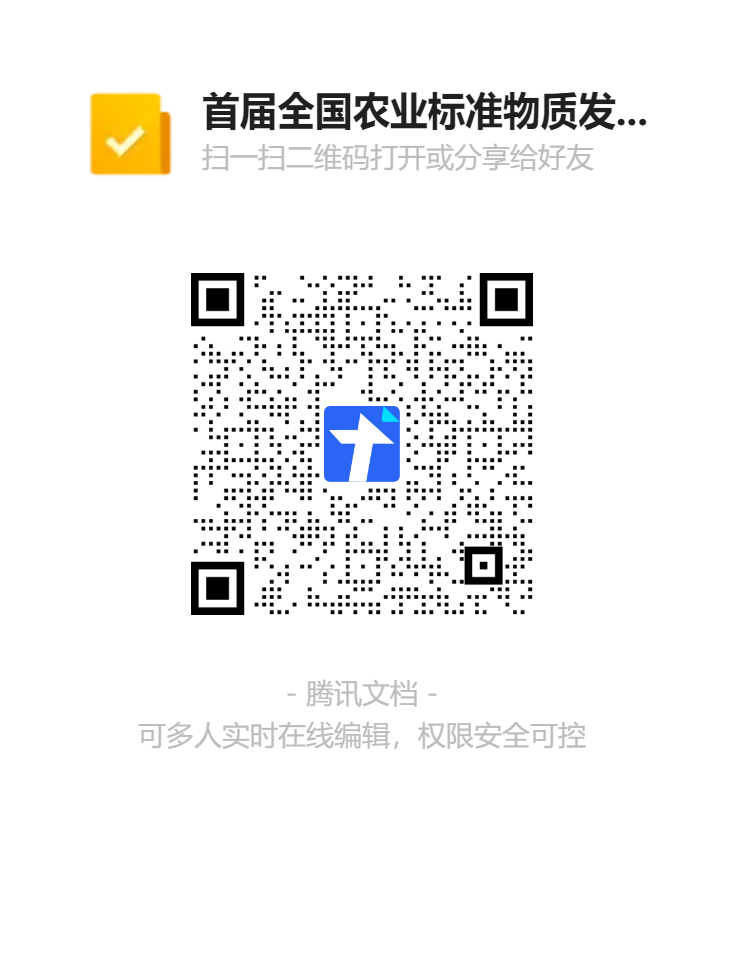 